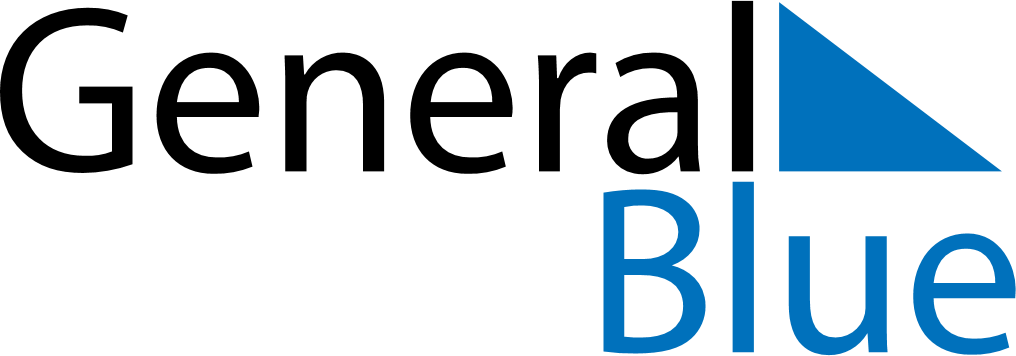 February 2024February 2024February 2024February 2024Cabo VerdeCabo VerdeCabo VerdeMondayTuesdayWednesdayThursdayFridaySaturdaySaturdaySunday12334567891010111213141516171718Shrove TuesdayAsh Wednesday192021222324242526272829